SIG Sustainability 2017-2018 SY ApplicationSchool Board President Signature _____________________________________				Date_________________Superintendent Signature____________________________________________				Date_________________Charter Holder Signature____________________________________________				Date ________________Fiscal Manager Signature ___________________________________________				Date ________________Federal Programs Director Signature__________________________________				Date_________________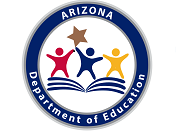 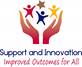 PurposeThe purpose of the 1003(g) School Improvement (SIG) Sustainability Grant is to provide local educational agencies (LEAs) that demonstrated successful implementation of the selected model during the previous three years and demonstrate strong commitment to sustainability. Eligible Applicants Eligible applicants are current SIG Cohort 3 Schools who have successfully implemented the Transformation or Turnaround model, put systems in place to ensure continued improvement, and increased student achievement.Grant awards will not be made to Local Education Agencies (LEAs) that are out of compliance with state or federal requirements, fiscal or programmatic.   ProcessThis is a competitive grant.The SIG Cohort 3 Sustainability Grant application release on Feb. 22, 2017.The SIG Cohort 3 Sustainability Grant application webinar on Feb. 23, 2017 at 3:30.The SIG Cohort 3 Sustainability Grant application is due June 1, 2017 by close of business.  Email a signed PDF copy to Devon Isherwood, devon.isherwood@azed.gov .  Submission of completed application with all required documents and evidence is required by due date.  Additional inquiries from ADE will not be made.I. DIRECTIONSLEA and School teams collaborate to write a strong, detailed sustainability application, provide all required documents, provide evidence of compliance and check and sign assurances.  LEA’s assigned specialist is available for assistance.It is highly recommended that the rubric is used when completing application.Webinar will be held February 23, 2017 at 3:30.Archived webinar will be available on SI website Email signed PDF application with signed assurances and all required documents and evidence to ADE no later than June 1, 2017, close of business.  Devon Isherwood, Deputy Associate Superintendent, Support and InnovationArizona Department of Educationdevon.isherwood@azed.govNote: Sometimes your system does not allow large files to be sent.  To avoid sending multiple emails, you can use Dropbox and invite Devon Isherwood to view it.  https://www.dropbox.com/?landing=cntl Submission of completed application with all required documents and evidence is required.  Additional inquiries from ADE will not be made.The application will be scored using the scoring rubric provided during the week of June 5, 2017.Awards will be made based on the scored application and the demonstrated capacity and commitment to continued implementation of selected model and sustainability plan.  Seventy percent of points are required for funding.LEAs will be notified by June 12, 2017.II.   LEA Level Team ParticipantsIdentify the LEA level team members who will have the primary responsibility for ensuring implementation and sustainability of the selected Intervention ModelSchool Level Team ParticipantsIdentify the school level team members who will have the primary responsibility for ensuring implementation of the selected Intervention modelPrincipal Signature_________________________________________________			  	Date___________________Principal Signature__________________________________________________				Date___________________Principal Signature__________________________________________________				Date___________________VI. AssurancesThe School Board President and Superintendent must sign below to indicate their approval of the contents of the application and agreement to the following LEA assurances.This agreement made the        day of             , 2017, by and between				, hereafter called the LEA and Arizona Department of Education (ADE), hereafter called the SEA.By indicating with an X on the below items, the LEA or Charter Holder fully and completely assures that it will:Federal Assurances:  Use its School Improvement Grant 1003(g) funds to fully and effectively implement and sustain the selected intervention model in each school that the LEA commits to serve consistent with final requirements.Establish annual performance targets for student achievement on the state's assessment in both reading/language arts and mathematics and measure progress on the leading indicators in section Ill of the final requirements.Monitor and evaluate the actions a school has taken, as outlined in the approved School Improvement Grant application, to recruit, select and provide oversight to external partners to ensure their quality.Monitor and evaluate the actions a school has taken, as outlined in the approved School Improvement Grant application, to sustain the reforms after the funding period ends and that it will provide technical assistance to school(s) on how they can sustain progress without SIG funding.Report to ADE the school-level data required under section Ill of the final requirements.State Assurances:Complete and submit the Comprehensive Needs Assessment (CNA).Develop and implement an LEA and School Integrated Action Plan (L/S IAP) based on the Comprehensive Needs Assessment.Establish annual goals (performance targets) for student achievement addressing all students, and all applicable subgroups, based on ELA/reading and mathematics AzMERIT scores and high school graduation rates (if applicable).Provide an LEA level leadership team who will have the primary responsibility for ensuring implementation and sustainability of the selected intervention model(s) for the school(s) served.Align current and future funding sources in support of improvement efforts (i.e. Title I) including a commitment to reallocate existing local funds for the purpose of sustaining the improvement efforts.Provide data on attainment of performance targets to ADE to inform decisions to continue funding. Complete and submit the Data Summary three times a year.Complete and submit ED Facts data when requested by ADE.Monitor and evaluate the effectiveness of the selected intervention model, and annually revise the LEA and School Integrated Action Plans (IAP) to reflect necessary adjustments.Review IAP, including strategies and action steps, quarterly, adding and retiring strategies and action steps as needed.Commit to engaging in significant mid-course corrections if the data does not indicate attainment of or significant progress toward achievement targets.Identify an LEA contact person who will oversee implementation activities, maintain contact with the SI staff and accompany SI staff upon request at school site visits.Ensure appropriate fiscal oversight the use of grant funds, ensure that purchases are consistent with the terms and conditions of the School Improvement Grant and state and federal accounting requirements, and that the LEAs accounting system meets the standards required of its financial management system as detailed in 34 CFR § 80.20.Maintain appropriate fiscal and program records. Submit amendments for any fiscal or programmatic change. Receive approval for amendment prior to implementing any change in spending or program.Submit monthly reimbursement requests.Submit quarterly detailed expense reports to SI Specialist.If needed, select a new school leader using locally adopted competencies necessary to turnaround a school (reference Public Impact Report Signatures below indicate knowledge and approval of the contents of the application.Signatures below indicate knowledge and commitment to fulfilling all assurances checked in this document.Board President Signature__________________________________________________________Date___________________________Superintendent Signature _________________________________________________________Date___________________________As a partner with the LEA in the School Improvement Grant, the SEA (ADE) assures that it will:Assign an ADE program staff as appropriate to the LEA.Provide differentiated technical assistance, professional development, progress monitoring and compliance monitoring for the LEA on development and implementation of LEA and School Integrated Action Plans. Provide feedback on attainment of performance targets and LEA and School Continuous Improvement PlansProvide the LEA with guidance on any changes and interventions each of the models require.Meet regularly with LEA and school(s) to review performance data and implementation of selected intervention model.Provide fiscal technical assistance Funding is dependent on the receipt of Federal Funds.Funding requires completion of the full Comprehensive Needs Assessments (CNA) and approval of the Integrated Action Plan by the established deadline (TBD).LEAs receiving funds must be in fiscal and programmatic compliance.VII.   Required Documents (attach to emailed application) VIII.   Required Compliance Evidence (attach to emailed application)IX. Complete Sections A through I for each schoolA.  Implementation of the Selected Model		Transformation	O TurnaroundIndicate strategies and actions steps implemented over the three years of the grant.  Fill in detailed information in each column.  Add Lines as needed for each element/strategy.B.  Comprehensive Needs Assessment (CNA) Describe the process used to gather evidence to complete/score the CNA.  Be specific about the involvement of all stakeholders, including families and community members.Describe the process used to analyze the data. Be specific about the involvement of all stakeholders, including families and community members.What does the Comprehensive Needs Assessment data tell you about specific school needs?   ROOT CAUSE ANALYSIS Resources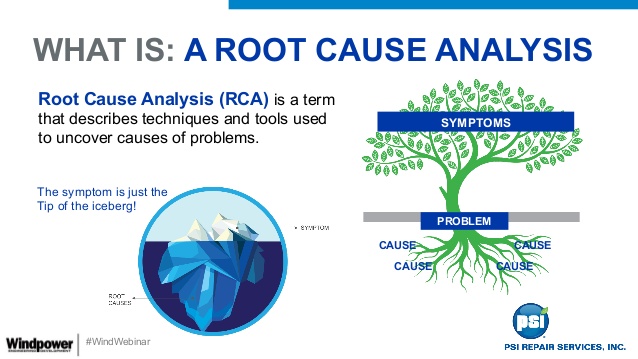 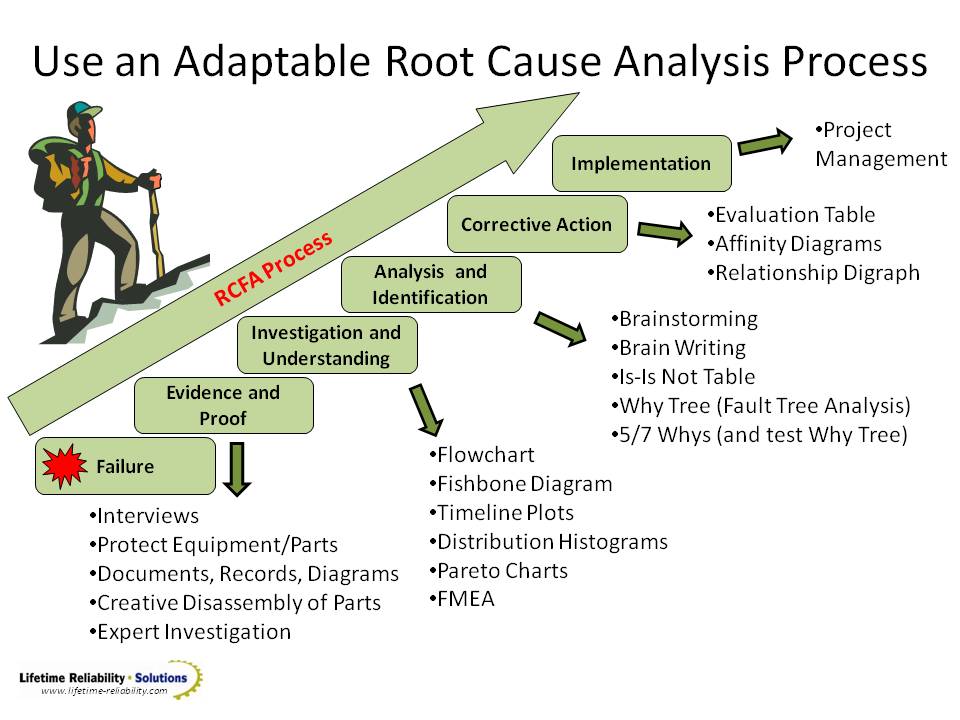 Fishbone Diagram Example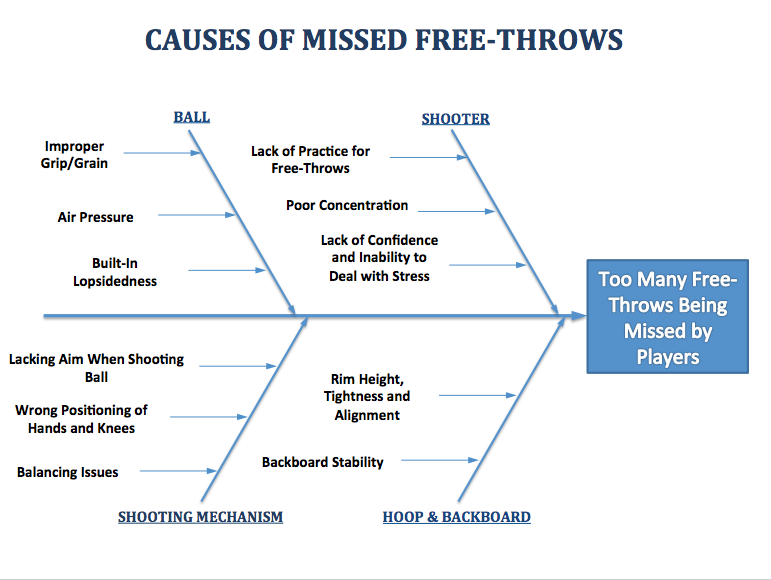 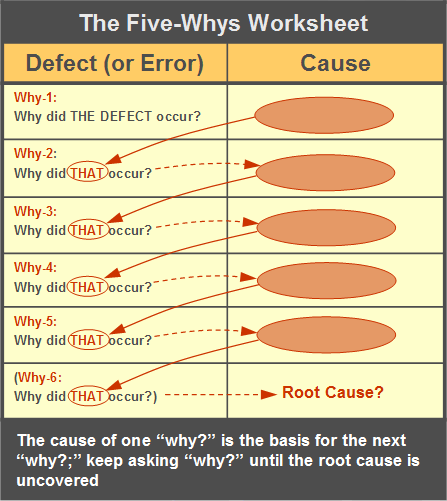 Root Cause Analysis Checklist ExampleC.  Primary Concerns & Root Causes Describe ELA/ reading and math student achievement, using AzMERIT and other assessment data (benchmark, interim, formative, summative, others) for all grade levels served, all students, and applicable subgroups (i.e. ELL, ESS. low socio-economic, gender, race), as well as whole school data.   Based on the CNA and the student achievement data, what are the top three primary concerns impacting student achievement?  Identify gaps; programmatic, service and/or staff related. Are these different from previous years?  If not, what have you done to address them?Conduct Root Cause Analysis-Root Cause Analysis is a problem solving and systematic investigation of contributing causes, to identify the deepest underlying causes of priority concerns that, if resolved, would result in elimination, or substantial reduction, of the priority concerns.  Be very careful to differentiate between the symptom (problem) and the cause.  Focus on the causes. Describe the processIdentify the primary concerns.  Write concern/problem statements*. Brainstorm possible causes with people knowledgeable about the problem and organize possible causes into groups with common themes into categories. Fishbone DiagramLabel the categories with overarching category. Place each category on a fishbone graphic organizer. Add causes under each category on the fishbone diagram.  Complete a separate Fishbone Diagram for each concern/problem.Double click to fill in Fishbone diagramAsk “Why” five times, or enough times to identify the root cause/s (dig deeper) for each Problem/Concern Statement*.NOTE: Too few “whys” may indicate the problem hasn’t been analyzed in enough depth; too many “whys” may indicate over-analysis. Reflect and select causes…Fill out chart below.worksheetComplete chart belowDetermine solutions and countermeasures to fix the root cause and add as action steps in #20-#28.D. Sustainability Planning 	 Add lines for strategies/elements as neededE. LEA Support26. How will the LEA provide specific support and resources to ensure continued model implementation and sustainability? Describe the LEA’s plan to provide oversight and support to school/s in monitoring and implementing the Integrated Action Plan/s addressing all required elements/strategies of the chosen intervention model.How will the LEA align other resources with the selected intervention model (delineate what the resources are)?Describe the LEA’s plans to monitor school/s receiving SIG funds, both programmatically and fiscally, including progress monitoring and mid-course adjustments.Describe the LEA’s procedure that will allow the school principal the necessary operational flexibility to ensure successful sustainability of school improvement efforts.Describe the LEA’s process for Principal and teacher selection, evaluation and retention or transfer in underperforming schools.Describe LEA and school balanced assessment system.F. EXTERNAL PROVIDERS Provide a list the proposed/planned new external providers or types of providers; the primary concern and root cause and/or intervention model strategy the provider will address and the expected outcomes/deliverables.Describe the rigorous review process the LEA will use to recruit, screen and select external partners. How will you evaluate the efficacy of the external provider? How will you know the service is changing practice in the school and/or classroom and is increasing student achievement?List any external providers you plan to continue using; the primary concern and root cause and/or intervention model strategy the provider will address and the expected outcomes/deliverables Describe the evaluation used to evaluate their efficacy Provide evidence the service is changing practice in the school and/or classroom and is increasing student achievementG. Culture, Capacity and CommitmentDescribe the school’s current culture, as it pertains to a culture of learning and/or a culture of achievement.Describe the actions the principal and school leadership team will take to improve or maintain a school culture that supports learning for all students.H. Professional LearningList proposed/ planned professional learning to address identified root causes and increase student achievement.  Describe how this professional learning will impact increased student learning and achievement?How will you evaluate the efficacy of the professional learning activities? How will staff be held accountable for implementing professional learning in schools and classrooms?How will you know this professional learning is changing practice in the classroom and is increasing student achievement?The next page is an Excel spreadsheet.Double click to see the whole spreadsheet and enter dollar amounts and detailed narrative.Turnaround ModelRoot Cause Analysis Checklists Combined LEA/Charter NameNCES ID#CTDS#Entity ID#Board PresidentEmailEmailEmailSuperintendent/ Charter HolderEmailEmailPhone #Fiscal ManagerEmailEmailPhone #Federal Programs DirectorEmailEmailPhone #NameRoleRoleEmail	Email	Phone #Phone #Phone #III.   School/s III.   School/s III.   School/s III.   School/s III.   School/s III.   School/s III.   School/s III.   School/s III.   School/s School NameNCES#Label 
Label 
Label 
TransformationTransformationTurnaroundSchool Name School Name NCES ID#CTDS#Entity ID#NameRoleEmailEmailPhone #PrincipalSchool Name School Name NCES ID#CTDS#Entity ID#NameRoleEmailEmailPhone #PrincipalSchool Name School Name NCES ID#CTDS#Entity ID#NameRoleEmailEmailPhone #PrincipalV. Total LEA Request: Indicate the total amount of funding you are requesting for both the LEA and each school.   Add lines as necessary. Please note that detailed individual budgets will be required.DocumentYESNOCompleted ApplicationComprehensive Needs assessment (school Level) Preliminary…complete CNA will be required by July 15, 2017.  Sustainability Budget, including other funding sourcesIntegrated Action Plan will be required by date TBDEvidenceLEA’s written procedures to implement the requirement to minimize the time elapsing between receipt and expenditure of federal funds. Evidence of required Fiscal Compliance during 15-16 and 16-17 to date ((dates of budget approval, reimbursement requests and Completion Report submission). Evidence of accurate and timely submission of all required programmatic reports to program areas in ADE during 15-16 and 16-17 to date (dates of data submissions, quarterly expense reports and SCIP completion).Required Model Elements/StrategiesAction StepsImplementedImplementation DatesSuccessful/Not SuccessfulEvaluation methodContinued orDiscontinuedIf discontinued, what is in place now to address this element?1.Replace the principal2.Providejob-embedded professional development3.Implementrigorousteacher evaluation4.Offer financial and career advancement incentives5.Implement comprehensive instructional reform6.ExtendLearningtime andteacher-planning time7.Create community-orientation8.Provide operating flexibility9.Provide sustained LEA supportPrinciplesConcerns/Needs/ Problem Statements#1 Effective Leadership#2 Effective Teachers and Instruction#3 Effective Organization of Time#4 Effective Curriculum#5 Conditions, Climate and Culture#6 Family and Community EngagementProblem StatementPotential CausesThis is something we can affect.This is a root cause and not a contributing cause.We have the data we need to inform planning.If we need data, where can we get it?Multiple data sources reveal there is a breakdown in the use of data to help guide decisions at both the school and district level.We lack the communication in clearly articulating the roles and responsibilities around data and decision making.YesYesYesMultiple data sources reveal there is a breakdown in the use of data to help guide decisions at both the school and district level.We are constantly starting over every 2 – 3 years with leadership decisions.YesYesYesProblem StatementPotential CausesThis is something we can affect.This is a root cause and not a contributing cause.We have the data we need to inform planning.If we need data, where can we get it?Problem/concern Statement*Possible causesProblem/concern Statement*Possible causesProblem/concern Statement*Possible causesProblem/Concern Statement*Why?  Why? Why? Why? Why? Root Causes1.2.3.…ask the following: If you removed this root cause, would this event or problem have been prevented?Concern/Problem Statement*Root cause/s1.2.3. Required Model Strategies/Elements20. Specific action steps for solution/s21. Addressing which  Root Cause22. Timeline23. Person/s Responsible24. SIG funding $$$25. Otherfunding$$$Replace the principalProvidejob-embedded professional developmentImplementrigorousteacher evaluationOffer financial and career advancement incentivesImplement comprehensive instructional reformExtend Learningtime andteacher-planning timeCreate community-orientationProvide operating flexibility Provide sustained supportRequired Model Elements/StrategiesAction StepsImplementedImplementation DatesSuccessful/Not SuccessfulEvaluation methodContinued orDiscontinuedIf discontinued, what is in place now to address this element?1.Replace the principal 2.Rehire no more than 50% of staff3.Provide operating flexibility for principal4.Provide job-embedded professionaldevelopment 5.Implement a research-based, aligned instructional program6.Extend learning and teacher-planning time7.Create a community-orientation8.Offer financial and career advancement incentives9.NA20. TurnaroundRequired Model Strategies/ElementsAddressing which  Root Cause Specific action steps for solution/sTimelinePerson/s Responsible24. SIG funding $$$25. Other funding$$$Replace the principal  Rehire no more than 50% of staff Provide operating flexibility for principalProvide job-embedded professionaldevelopmentImplement a research-based, aligned instructional programExtend learningand teacher-planning timeCreate a community-orientationOffer financial and career advancement incentiveProblem StatementPotential CausesThis is something we can affect.This is a root cause and not a contributing cause.We have the data we need to inform planning.If we need data, where can we get it?Multiple data sources reveal there is a breakdown in the use of data to help guide decisions at both the school and district level.We lack the communication in clearly articulating the roles and responsibilities around data and decision making.YesYesYesMultiple data sources reveal there is a breakdown in the use of data to help guide decisions at both the school and district level.We are constantly starting over every 2 – 3 years with leadership decisions.YesYesYesProblem StatementPotential CausesThis is something we can affect.This is a root cause and not a contributing cause.We have the data we need to inform planning.If we need data, where can we get it?According to state and district assessments, student achievement is low in math across grade levels.We do not have math coaches like we have reading coaches YYNSurvey the teachers to find what support they need.According to state and district assessments, student achievement is low in math across grade levels.The district does not have a balanced focus on reading and mathYYNInformation about the budget. Inventory of teachers’ strengths. According to state and district assessments, student achievement is low in math across grade levels.We fear the ramifications of our test scoresYYNLongitudinal data tracking students across yearsAccording to state and district assessments, student achievement is low in math across grade levels.The district has not been focusing on school improvement plansYYYProblem StatementPotential CausesThis is something we can affect.This is a root cause and not a contributing cause.We have the data we need to inform planning.If we need data, where can we get it?There is no evidence that there is a consistent and equitable multi-tiered system of support.There is no communication or collaboration across all levels in the district (instructional teams, school teams, district teams).YesYesYes (DLT effectiveness survey)There is no evidence that there is a consistent and equitable multi-tiered system of support.There is no protocol for the collection and analysis to identify students.YesContributingThere is no evidence that there is a consistent and equitable multi-tiered system of support.MTSS is not a priority because district leaders do not understand how MTSS can help the district reach student achievement goals.YesYesNoResearch/resources on the impact MTSS has on student achievementThere is no evidence that there is a consistent and equitable multi-tiered system of support.The district does not have a curriculum aligned with the Illinois Learning Standards.YesContributingProblem StatementPotential CausesThis is something we can affect.This is a root cause and not a contributing cause.We have the data we need to inform planning.If we need data, where can we get it?Three out of four of the reporting schools have “low” parental involvement in being active in their child’s learning.Parents don’t have the educational background to gain knowledge or bring knowledge to help their students.YesYesNo We might need site-based data (.e.g. change registration form).Three out of four of the reporting schools have “low” parental involvement in being active in their child’s learning.Parents lack the resources to be physically and visibly involved.YesYesNoCompile all resources (e.g., social worker may have resources that are not available to all staff or students).Three out of four of the reporting schools have “low” parental involvement in being active in their child’s learning.All stakeholders lack concern and respect for the profession.YesYesNoConsider a survey or personal interview of teachers.Three out of four of the reporting schools have “low” parental involvement in being active in their child’s learning.The realities of generational and societal life stressors of home and community prevent them from being involved.YesYesNoConsider reviewing current demographic data (e.g. undocumented parents, home foreclosures, transient) population, homeless, etc.).Three out of four of the reporting schools have “low” parental involvement in being active in their child’s learning.Poor communication among all stakeholders leads to a lack of confidence.YesYesYes (e.g., website not current, messages sent in English and Spanish).Poor communication among all stakeholders leads to a lack of confidence.Problem StatementPotential CausesThis is something we can affect.This is a root cause and not a contributing cause.We have the data we need to inform planning.If we need data, where can we get it?There is a lack of communication between the district leadership team, the school leadership team, and the instructional leadership team.The past is driving the present.YesYesYesThere is a lack of communication between the district leadership team, the school leadership team, and the instructional leadership team.There is a high turnover in administration.YesYesYesThere is a lack of communication between the district leadership team, the school leadership team, and the instructional leadership team.There is a lack of communication between the district leadership team, the school leadership team, and the instructional leadership team.There is a lack of communication between the district leadership team, the school leadership team, and the instructional leadership team.